PONAVLJANJE- BLAŽENA DJEVICA MARIJA 	 IZREŽI PUZZLE I SLOŽI SLIKE 	 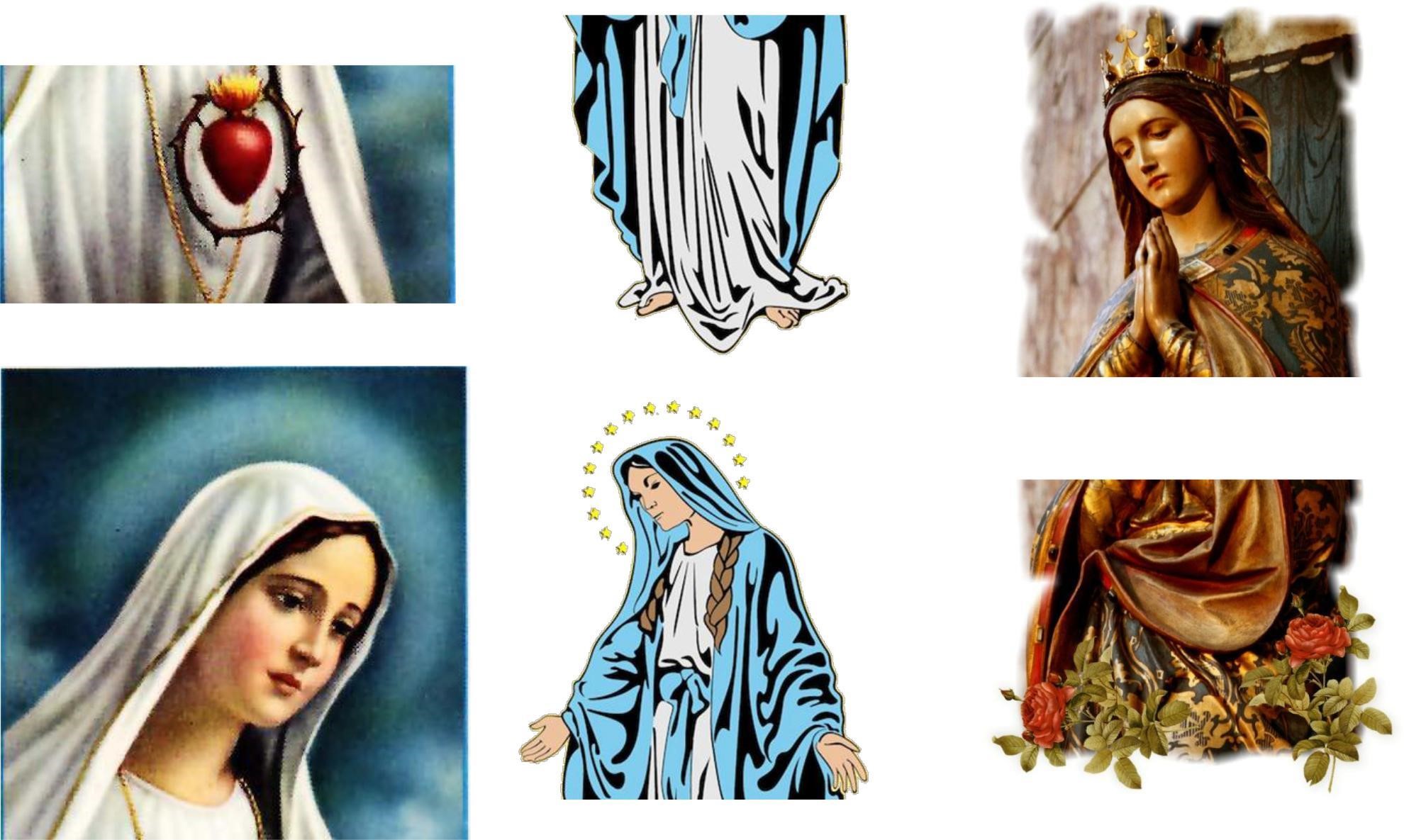 